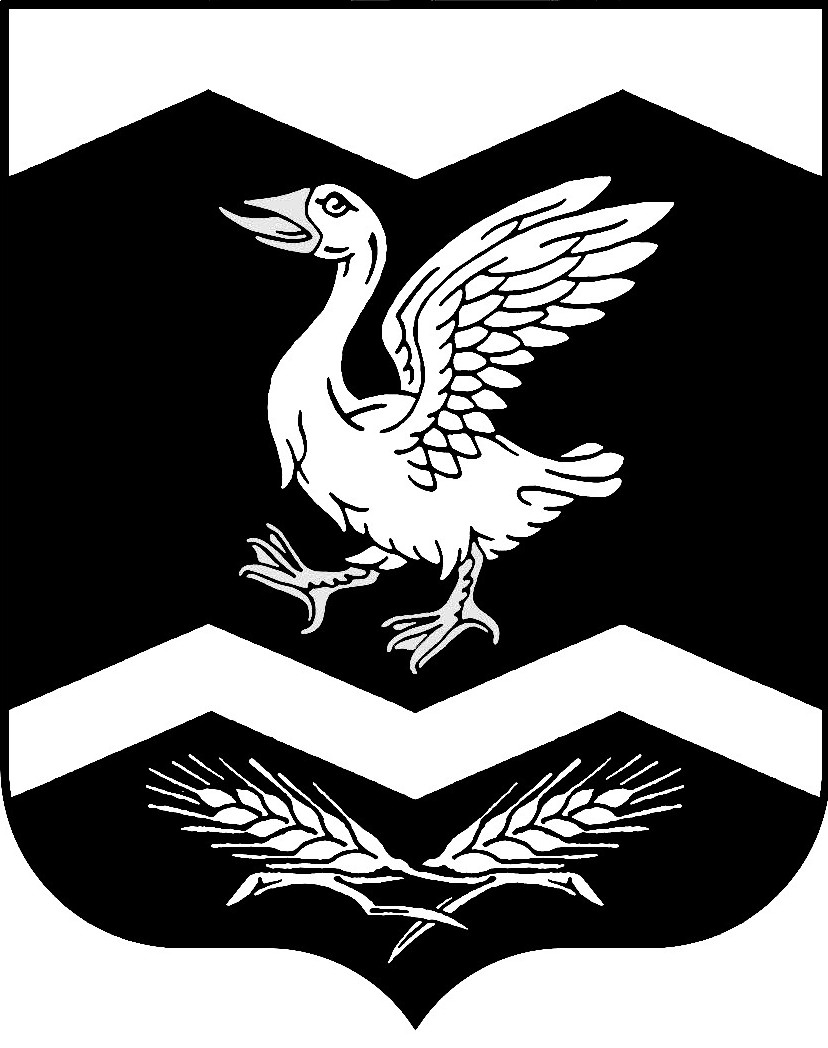 КУРГАНСКАЯ ОБЛАСТЬШАДРИНСКИЙ РАЙОНАДМИНИСТРАЦИЯ  КРАСНОМЫЛЬСКОГО СЕЛЬСОВЕТАПОСТАНОВЛЕНИЕОт  01.03.2016  г.         № 14с.  Красномыльское	В соответствии со статьей 9 Федерального закона от 25 декабря 2008 года №273-ФЗ «О противодействии коррупции», Устава  Красномыльского сельсовета Шадринского района Курганской области, Администрация Красномыльского сельсовета -                    ПОСТАНОВЛЯЕТ:	1. Утвердить Порядок уведомления Главы Красномыльского сельсовета о фактах обращения в целях склонения муниципального служащего, замещающего должность муниципальной службы в Администрации Красномыльского сельсовета, к совершению коррупционных правонарушений согласно приложению к настоящему постановлению.	2. Обнародовать настоящее постановление на доске информации в здании Администрации Красномыльского сельсовета.3. Контроль за выполнением настоящего постановления оставляю за собой.Глава  Красномыльского сельсовета                                Г.А.Стародумова                                                                               Приложение к постановлению                                                                              Администрации Красномыльского сельсовета                                                                              от «01» марта  2016 года  № 14«Об утверждении Порядка уведомления Главы Красномыльского сельсовета о фактах обращения в целях склонения муниципального служащего, замещающего должность муниципальной службы в Администрации Красномыльского сельсовета, к совершению коррупционных                                             правонарушений»Порядок уведомления Главы Красномыльского сельсоветао фактах обращения в целях склонения муниципального служащего, замещающего должность муниципальной службы в Администрации Красномыльского сельсовета, к совершению коррупционных правонарушений	1. Настоящий Порядок уведомления Главы Красномыльского сельсовета о фактах обращения в целях склонения муниципального служащего, замещающего должность муниципальной службы в Администрации Красномыльского сельсовета, к совершению коррупционных правонарушений (далее - Порядок) устанавливает процедуру уведомления Главы  Красномыльского сельсовета о фактах обращения в целях склонения муниципального служащего, замещающего должность муниципальной службы в Администрации Красномыльского сельсовета, к совершению коррупционных правонарушений (далее соответственно — Глава, муниципальный служащий, уведомление), а также перечень сведений, содержащихся в уведомлениях, порядок организации проверки этих сведений и порядок регистрации уведомлений.	2. Муниципальный служащий уведомляет Главу обо всех случаях непосредственного обращения к нему каких-либо лиц с целью склонения к совершению коррупционных правонарушений.	3. Уведомление заполняется и передается муниципальным служащим должностному лицу, ответственному за работу по профилактике коррупционных и иных правонарушений в течение суток со дня его склонения к совершению коррупционного правонарушения по форме согласно приложению 1 к настоящему Порядку.	В уведомлении указываются все известные сведения о физическом, (юридическом) лице, склонявшем к совершению коррупционного правонарушения, подробные сведения о предполагаемом правонарушении (злоупотребление служебным положением, злоупотребление полномочиями, служебный подлог, дача взятки, получение взятки и т.д.), способ, обстоятельства, дата, место и время склонения к совершению коррупционного правонарушения.	К уведомлению прилагаются все имеющиеся материалы, подтверждающие обстоятельства обращения каких-либо лиц в целях склонения муниципального  служащего к совершению коррупционного правонарушения.При нахождении муниципального служащего не при исполнении должностных обязанностей и вне пределов места работы информация о факте склонения его к совершению коррупционного правонарушения передается им должностному лицу, ответственному за работу по профилактике коррупционных и иных правонарушений по любым доступным средствам связи, а в день прибытия к месту исполнения должностных обязанностей оформляется соответствующее уведомление в письменной форме.	4. О факте направления уведомления муниципальный служащий обязан в устной форме проинформировать непосредственного руководителя не позднее 1 рабочего дня со дня направления уведомления.	5. Должностное лицо, ответственное за работу по профилактике коррупционных и иных правонарушений в день получения уведомления производит регистрацию уведомления в журнале регистрации уведомлений Главы Красномыльского сельсовета о фактах обращения в целях склонения муниципального служащего, замещающего должность муниципальной службы в Администрации Красномыльского  сельсовета, к совершению коррупционных правонарушений (далее — журнал) в соответствии с приложением 2 к настоящему Порядку.	Листы журнала должны быть пронумерованы, прошнурованы и скреплены  печатью Администрации  Красномыльского сельсовета.			                   Журнал хранится в течение 3 лет с даты регистрации в нем последнего уведомления, после чего передается в архив.6. Копия уведомления с отметкой о регистрации выдается муниципальному  служащему на руки под роспись в журнале.	7. После регистрации уведомление в этот же день передается должностному лицу, ответственному за работу по профилактике коррупционных и иных правонарушений на рассмотрение Главе для принятия им решения о назначении проверки представленных муниципальным служащим сведений (далее — проверка) либо передачи их в правоохранительные органы в соответствии с их компетенцией.	Указанное в абзаце первом настоящего пункта решение принимается Главой в срок не позднее 3 рабочих дней со дня получения им уведомления.	8. Проверка проводится комиссией в составе уполномоченных муниципальных служащих в месячный срок со дня принятия Главой решения о ее назначении.  	Персональный состав комиссии утверждается распоряжением Администрации Шадринского района.9. При осуществлении проверки комиссия:	устанавливает в действиях (бездействии), которые предлагается совершить муниципальному служащему признаки коррупционного правонарушения, уточняет  фактические обстоятельства склонения и круг лиц, принимающих участие в склонении муниципального служащего, к совершению коррупционного правонарушения;	определяет меры профилактического характера, направленные на предупреждение коррупционного правонарушения, воспрепятствование вмешательству в деятельность муниципального служащего, недопущение совершения им противоправного деяния.	10. При осуществлении проверки уполномоченные муниципальные служащие комиссии:	а) проводят беседу с муниципальным служащим, лицом, в отношении которого было подготовлено соответствующее уведомление, иными лицами, которым могут быть известны исследуемые в ходе проверки обстоятельства;	б) запрашивают объяснения (документы) от муниципального служащего а также лица, в отношении которого было подготовлено соответствующее уведомление, иных лиц, которым могут быть известны исследуемые в ходе проверки обстоятельства.	11. Заключение по результатам проверки с выводами и предложениями, а также собранные в ее ходе материалы в срок не позднее 3 рабочих дней со дня окончания проверки передаются для рассмотрения Главе. 12. При установлении в ходе проверки обстоятельств, свидетельствующих о наличии признаков преступления или административного правонарушения, материалы об этом представляются Главой в государственные органы в соответствии с их компетенцией в срок не позднее 3 рабочих дней со дня получения заключения по результатам проверки.Глава Красномыльского сельсовета                                        Г.А.СтародумоваПриложение 1 к Порядку уведомления  Главы Красномыльского сельсовета о фактах обращения в целях склонения муниципального служащего, замещающего должность муниципальной службы в Администрации Красномыльского сельсовета, к совершению коррупционных  правонарушений                                                                                Главе Красномыльского сельсовета_____________________________________                             Ф.И.О.)      от____________________________________          (Ф.И.О муниципального служащего)_____________________________________                              (должность)Уведомление о фактах обращения в целях склонения муниципального служащегок совершению коррупционных правонарушений	В соответствии со статьей 9 Федерального закона от 25 декабря 2008 года №273-ФЗ «О противодействии коррупции»:	1) уведомляю о факте обращения в целях склонения меня к коррупционному правонарушению со стороны   ____________________________________________________________________________________________________________________________________________, (указывается фамилия, имя, отчество, должность, все известные сведения о физическом (юридическом) лице, склонявшем к совершению коррупционного правонарушения)	2) склонение к правонарушению производилось с целью осуществления мною___________________________________________________________________________________,(указываются подробные сведения о предполагаемом правонарушении)	3) склонение к правонарушению осуществлялось посредством___________________________________________________________________________________,(указывается способ склонения: подкуп, угроза, обман и другие)	4) склонение к правонарушению производилось _______________________________________________________________________________________________________________________,(указываются обстоятельства склонения: телефонный разговор, личная встреча, почта и другие)	5) склонение к правонарушению произошло "____" _____________ 20___ г. в ___ ч. ___ м.__________________                                                                                    ____________________              (Дата)                                                                                                             (Подпись)Зарегистрировано в Журнале регистрации уведомлений Главы ___________ сельсовета обращения в целях склонения муниципального служащего, замещающего должность муниципальной службы в Администрации ____________ сельсовета к совершению коррупционных правонарушений."____" _________________ г. № __________________________________________________   (Ф.И.О., должность ответственного лица)Приложение 2 к Порядку уведомления  Главы Красномыльского сельсовета о фактах обращения в целях склонения муниципального служащего, замещающего должность муниципальной службы в Администраци Красномыльского сельсовета к совершению коррупционных правонарушенийЖурналрегистрации уведомлений Главы Красномыльского сельсовета о фактах обращения в целях склонения муниципального служащего, замещающего должность муниципальной службы в Администрации Красномыльского сельсоветаОб утверждении Порядка уведомления Главы  Красномыльского сельсовета о фактах обращения в целях склонения муниципального служащего, замещающего должность муниципальной службы в Администрации  Красномыльского сельсовета, к совершению коррупционных правонарушений № п/п   Дата   регистрацииуведомления   Ф.И.О.   подавшего уведомление  Подпись   подавшего уведомление  Краткое    содержание уведомления  Ф.И.О.  регистратора    Подпись регистратора   